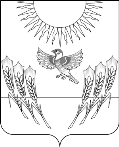 СОВЕТ НАРОДНЫХ ДЕПУТАТОВВоробьевского муниципального района ВОРОНЕЖСКОЙ ОБЛАСТИР Е Ш Е Н И Еот 29.11.2022 г. № 48 с. ВоробьевкаО внесении изменений и дополнений в Устав Воробьевского муниципального района Воронежской области В целях приведения положений Устава Воробьевского муниципального района в соответствие с действующим законодательством, на основании пункта 1 части 1 статьи 28 Устава Воробьевского муниципального района, Совет народных депутатов Воробьевского муниципального районаР Е Ш И Л:1. Внести в Устав Воробьевского муниципального района Воронежской области следующие изменения и дополнения:1.1. В наименовании и по тексту Устава Воробьевского муниципального района Воронежской области слово «Воробьевского» заменить словом «Воробьёвского» в соответствующих падежах.1.2. В статью 7 внести следующие изменения:1.2.1. в части 1 слова «Березовское, Воробьевское» заменить словами «Берёзовское, Воробьёвское»;1.2.2. в части 4 слово «Воробьевка» заменить словом «Воробьёвка».1.3. В часть 1 статьи 9 внести следующие изменения:1.3.1. дополнить пунктом 7.1 следующего содержания:«7.1) обеспечение первичных мер пожарной безопасности в границах муниципального района за границами городских и сельских населенных пунктов;»;1.3.2. в пункте 32 слова «, проведение открытого аукциона на право заключить договор о создании искусственного земельного участка» исключить;1.4. Часть 1 статьи 9.1 дополнить пунктом 19 следующего содержания:«19) создание муниципальной пожарной охраны.».1.5. Абзац второй части 5 статьи 15 изложить в следующей редакции:«В случае если местный референдум не назначен Советом народных депутатов муниципального района в установленные сроки, референдум назначается судом на основании обращения граждан, избирательных объединений, главы Воробьёвского муниципального района, органов государственной власти Воронежской области, уполномоченной в соответствии со статьей 46 настоящего Устава соответствующей избирательной комиссией или прокурором.».1.6. В статью 42 внести следующие изменения:1.6.1. часть 6 изложить в следующей редакции:«6. Выборные должностные лица местного самоуправления не могут быть депутатами Государственной Думы Федерального Собрания Российской Федерации, сенаторами Российской Федерации, депутатами законодательных (представительных) органов государственной власти Воронежской области, занимать иные государственные должности Российской Федерации, государственные должности Воронежской области, а также должности государственной гражданской службы и должности муниципальной службы, если иное не предусмотрено федеральными законами. Выборное должностное лицо местного самоуправления не может одновременно исполнять полномочия депутата представительного органа муниципального образования, за исключением случаев, установленных Федеральным законом от 06.10.2003 № 131-ФЗ «Об общих принципах организации местного самоуправления в Российской Федерации», иными федеральными законами.»;1.6.2. в подпункте «а» пункта 2 части 7 слова «аппарате избирательной комиссии муниципального образования,» исключить;1.6.3. в подпункте «б» пункта 2 части 7 слова «аппарате избирательной комиссии Воробьевского муниципального района,» исключить.1.7. Статью 46 изложить в следующей редакции:«Статья 46. Полномочия избирательных комиссий по организации и проведении выборов, местного референдума, голосования по отзыву депутата1. Территориальная избирательная комиссия Воробьёвского муниципального района организует подготовку и проведение выборов в органы местного самоуправления, местного референдума, голосования по отзыву депутата, члена выборного органа местного самоуправления, выборного должностного лица местного самоуправления в соответствии с федеральным законодательством об основных гарантиях избирательных прав и права на участие в референдуме граждан Российской Федерации.2. По решению Избирательной комиссии Воронежской области полномочия избирательной комиссии, организующей подготовку и проведение выборов в органы местного самоуправления, местного референдума, голосования по отзыву депутата могут возлагаться на участковую комиссию, действующую в границах этого муниципального образования.В случае исполнения полномочий комиссии, организующей подготовку и проведение выборов в органы местного самоуправления, местного референдума, участковая избирательная комиссия осуществляет полномочия территориальной избирательной комиссии, предусмотренные федеральным законодательством об основных гарантиях избирательных прав и прав на участие в референдуме граждан Российской Федерации.».1.8. В части 2 статьи 47 слова «избирательной комиссии Воробьевского муниципального района,» исключить.1.9. В статью 51.1. внести следующие изменения:1.9.1. в подпункте «в» пункта 2 части 1 слова «, аппарате избирательной комиссии муниципального образования» исключить;1.9.2. в пункте 4 части 1 слова «, избирательной комиссии муниципального образования» исключить;1.9.3. в пункте 5 части 1 слова «, избирательную комиссию муниципального образования» исключить;1.9.4. в пункте 6 части 1 слова «, избирательной комиссии муниципального образования» и слова «, избирательными комиссиями других муниципальных образований» исключить;1.9.5. в пункте 9 части 1 слова «, избирательной комиссии муниципального образования и их руководителей» исключить.1.10. В абзаце первом части 1 статьи 69 слова «, избирательной комиссии» исключить.1.11. В разделе «Описание границ Воробьевского муниципального района Воронежской области» приложения 1:1.11.1. в подразделе III:- в абзаце восемнадцатом слово «Воробьевка» заменить словом «Воробьёвка»;1.11.2. в подразделе V:- в абзаце шестнадцатом слово «Березовского» заменить словом «Берёзовского»;- в абзаце двадцать четвертом слово «Березовского» заменить словом «Берёзовского».2. Представить настоящее решение для государственной регистрации изменений и дополнений в Устав Воробьевского муниципального района Воронежской области в управление Министерства юстиции Российской Федерации по Воронежской области.3. Настоящее решение подлежит официальному опубликованию после его государственной регистрации в органах юстиции и вступает в силу после его официального опубликования.4. Контроль за выполнением настоящего решения оставляю за собой.Председатель Совета народных депутатов						 В.А. ЛасуковГлава Воробьевского муниципального района					М.П. Гордиенко